Nazwa usługi:Nadanie dziecku nazwiska męża matkiWymagane dokumenty:Oświadczenie złożone do protokołu Skrócony odpis aktu małżeństwa męża matki o Zupełny odpis aktu urodzenia dziecka, jeżeli akt urodzenia sporządzony jest w USC poza Zawidzem Kościelnym Do wglądu – dokument stwierdzający tożsamość małżonków Osobista zgoda dziecka w przypadku ukończenia 13 roku życiaOpłaty:Opłata skarbowa – 11 złTermin załatwienia sprawy: Niezwłocznie – w sprawach szczególnie skomplikowanych do 30 dni zgodnie z KPAMiejsce załatwienia sprawy: Urząd Gminy w Zawidzu, pokój nr 20, tel. 24 276-61-60Odpowiedzialny za załatwienie sprawy:Kierownik Urzędu Stanu CywilnegoWynik sprawy:Przyjęcie oświadczenia do protokołu Zmigrowanie aktu urodzenia do Rejestru Stanu Cywilnego oraz wpisanie wzmianki dodatkowej Wydanie 1-go egz. odpisu skróconego aktu urodzenia Tryb odwoławczy: Odwołanie wnosi się do Wojewody Mazowieckiego w terminie 14 dni od dnia doręczenia decyzji odmownej wnioskodawcy za pośrednictwem organu, który ją wydałPodstawa prawna: Art. 90 ustawy z dnia 25 lutego 1964 r. Kodeks rodzinny i opiekuńczy /t.j. Dz.U. z 2015 r. poz. 583 z późn. zm./ Ustawa z dnia 16 listopada 2006 r. o opłacie skarbowej (t.j. Dz.U. z 2015 r. poz. 783 z późn. zm.) Uwagi:Wzmianka dodatkowa zostanie wpisana do aktu urodzenia dziecka, jeżeli jest on sporządzony w tut. Urzędzie Stanu Cywilnego. W przypadku jeśli akt urodzenia znajduje się w innym USC protokół przyjęcia oświadczenia zostanie przesłany do USC miejsca sporządzenia aktu urodzenia Opłatę skarbową na rachunek bankowy Urzędu Gminy Zawidz - BS „Mazowsze” w Płocku Oddział w Zawidzu Nr 27 9042 1055 0390 0619 2000 0010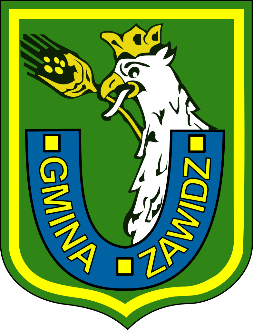 Nadanie dziecku nazwiska męża matkiUrząd Gminy Zawidz